Identify line typesA line that runs from left to right across the page is called a ____________________ line.A line that runs straight up and down the page is called a _____________________ line. Horizontal or vertical?Label the lines with either horizontal or vertical.  Perpendicular and parallel Lines that never meet are called _________________ lines. Straight lines that meet at a right angle are called ______________ lines. Draw a line that is parallel to each of the lines below. Remember parallel lines never meet. I have done one for you.1.  	2. 		3.    	 	4. 	 5.  Now draw a line that is perpendicular to each of the lines below. Remember, perpendicular lines meet at a right angle. I have done one for you.1.  	2. 	   3. 			4. 			5. Now complete these reasoning questions using your understanding of parallel and perpendicular lines. 1.        2. 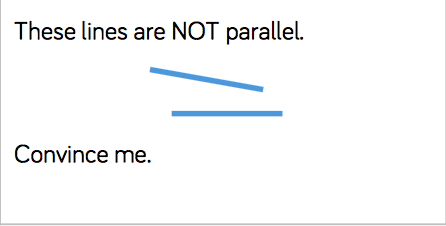 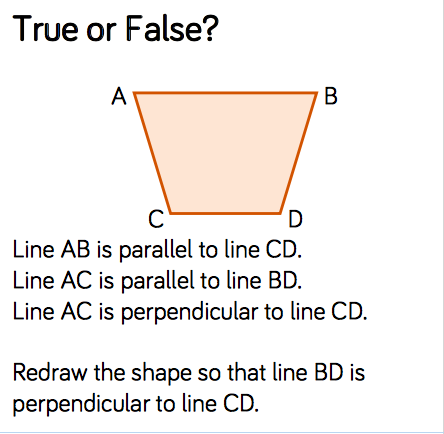 